Working Party 3PRELIMINARY VIEWs on WRC-19 agenda item 9.3Agenda Item 9.3: on action in response to Resolution 80 (Rev.WRC-07).1. 	BackgroundResolution 80 was first adopted by WRC-97 and revised by WRC-2000 and WRC-07. Each version of Resolution 80 has instructed the RRB either to develop Rules of Procedure, conduct studies, or consider and review possible draft recommendations related to linking the principles contained in No. 0.3 of the Preamble to the Radio Regulations to the notification, coordination and registration procedures in the RR and to report to a subsequent WRC. In the case of Resolution 80 (Rev.WRC-07), these linkages were extended to include the principles contained in Article 44 of the Constitution. The 2007 revision of this Resolution pointed out that some of the issues identified in the RRB report to WRC-2000 had been resolved before WRC-07. Subsequent RRB reports to WRCs, although wide ranging and comprehensive have had little impact or consideration. ITU-R progress update Working Party 4A While WP 4A is typically interested in the subject matter of the agenda there have been no contributions to the Working Party on this issue to date. Radio Regulations BoardUnder resolves 2 of Resolution 80 (Rev.WRC-07) the RRB is to report to each future World Radiocommunication Conference with regard to the Resolution. At the 75th meeting of the RRB 17-21 July 2017 the board noted work had commenced on its report on Resolution 80 (Rev.WRC-07), to WRC-19 and agreed the following list of topics for possible inclusion in its report, noting further topics could be added.Items addressed in previous RRB reports under Resolution 80:IntroductionApproachThe Board’s mandate under resolves 2 of Resolution 80 (Rev.WRC-07)Issues and draft recommendationsConsiderations regarding harmful interferenceConsiderations regarding the status of assignments involved in harmful interference situations and factors affecting the resolution of harmful interferenceSituations of force majeureThe status of WRC decisions recorded in the minutes of a world radiocommunication conferenceConclusionsand perhaps also:Suspending the use of a recorded assignment to a space stationLinkage between bringing into use and notification for recording in the MIFRConsiderations on satellite failure during the ninety-day bringing into use periodNew items:Requests by two administrations to transfer the ‘notifying administration’ responsibility from one to the other.Interpretation of the definition of ‘satellite network’ in RR No. 1.112 and the rule of procedure on No. 1.112.Adequacy of three-year time period for replacing a satellite in the case of (in-orbit) satellite failure.Application of No. 4.4 (provision of evidence that harmful interference would not be caused).Co-passenger delay.Status of assignments notified to the Bureau before the WRC’s relevant frequency allocation decision comes into force.Limit on the time duration of extensions of bringing-into-use periods following a case of force majeure or co-passenger delay.Extending regulatory time limits to take account of the time required for electric-drive space stations to be placed in orbit.Discrepancies between the durations of and conditions for granting regulatory time-limit extensions in planned and non-planned frequency bands, especially if present on the same satellite.Noting the above, To re-address issues in the RRB report to WRC-15 indicates, these matters were not addressed adequately, if at all, by the conference.New items have evolved from issues before the RRB during the current study cycle. This is where it is possible further issues could be added to the report.A draft of the RRB Report is expected to be made available to administrations well before the conference, but unlikely to be before CPM19-2. At the 77th meeting of the RRB (March 2018) the Board decided that the Working Group on Resolution 80 (Rev.WRC-07) would prepare a preliminary draft of its report to WRC-19 under Resolution 80 (Rev.WRC-07) for consideration at the 79th meeting. The Board agreed to work by correspondence and to continue the approach of systematically analysing the issues that the Board has faced since WRC-15 affecting the fulfilment of the principles contained in Article 44 of the Constitution and No. 0.3 of the Preamble to the Radio Regulations and identifying possible solutions.At the 79th meeting of the RRB (November 2018), the Working Group on Resolution 80 (Rev.WRC-07) continued to review the preliminary draft report of the RRB to WRC-19 under Resolution 80 (Rev.WRC-07) and the Board decided to submit the revised draft report to the 80th meeting for further study and review. Relevant ITU-R Recommendations and Reports RRB17-2: Minutes of the 75th Meeting of the Radio Regulations BoardRRB17-3: Minutes of the 76th Meeting of the Radio Regulations BoardRRB18-1: Minutes of the 77th Meeting of the Radio Regulations BoardRRB18-2: Minutes of the 78th Meeting of the Radio Regulations BoardRRB18-3: Summary of Decisions of the 79th Meeting of the Radio Regulations Board (Minutes of the 78th Meeting of the Radio Regulations Board has not been published at the time of this meeting)2. 	DocumentsInput Documents: APG19-/INP-20 (AUS) Information Documents: APG19-/INP-09(Rev.1) (ASMG, ATU), APG19-/INF-02 (WMO), 03 (IARU), 04 (ICAO), 22 (CITEL), 23 (CEPT), 24 (RCC)3. 	Summary of discussions3.1	Summary of APT Members’ views3.1.1 	Australia – Document APG19-4/INP-20Australia will monitor progress on this agenda item including development of reports to WRC-19 on action in response to Resolution 80 (Rev.WRC-07) from:the Radio Regulations Board, andthe Radiocommunication Bureau Director’s Report to WRC-19. As well as any activity from ITU-R Working Party 4A, the Radiocommunication Advisory Group relevant to Resolution 80 (Rev.WRC-07).3.2 	Summary of issues raised during the meetingNone.4. 	APT Preliminary View(s)APT Members support the ITU-R studies on this issue, in accordance with Resolution 80 (Rev.WRC-07). APT Members are encouraged to consider the Radiocommunication Bureau Director’s Report to WRC-19 on any responses to Resolution 80 (Rev.WRC-07) that may include the outcome of the Radio Regulations Board under Resolution 80 (Rev.WRC-07).5. 	Other View(s)None.6. 	Issues for Consideration at Next APG MeetingAPT Members are invited to follow the progress of ITU-R studies and development of reports to WRC-19 on action in response to Resolution 80 (Rev.WRC-07) from the Radio Regulations Board, and the Radiocommunication Bureau Director’s Report to WRC-19 and are encouraged to submit their contributions for further considerations at the next meeting.7. 	Views from Other Organisations7.1 	Regional Groups7.1.1 	ASMG - Document APG19-/INP-09(Rev.1)None.7.1.2 	ATU - Document APG19-/INP-09(Rev.1)None.7.1.3 	CEPT - Document APG19-4/INF-23CEPT follows the ITU-R studies on this aspect.7.1.4 	CITEL - Document APG19-4/INF-22None.7.1.5 	RCC - Document APG19-4/INF-24The RCC Administrations support the studies on the development of actions towards the implementation of Resolution 80 for use of radio spectrum as well as geostationary-satellite orbits and other satellite orbits.7.2 	International Organisations7.2.1 	ICAO - Document APG19-4/INF-04None.7.2.1 	WMO - Document APG19-4/INF-02None.7.2.2	IARU - Document APG19-4/INF-03None.____________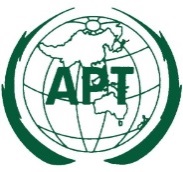 ASIA-PACIFIC TELECOMMUNITYDocument No:The 4th Meeting of the APT Conference PreparatoryGroup for WRC-19 (APG19-4)APG19-4/OUT-057 – 12 January 2019, Busan, Republic of Korea12 January 2019